龙游县妇幼保健计划生育服务中心(县妇幼保健院)简介浙江省衢州市龙游县妇幼保健计划生育服务中心(县妇幼保健院)是一所集保健与临床为一体的妇幼计生专业医疗机构，承担着全县妇幼保健、妇女儿童常见病防治、助产技术服务、计划生育服务、出生缺陷综合防治、基层妇幼卫生计划生育技术服务指导等工作，开展与妇女儿童健康密切相关的临床医疗服务。医院占地面积5.15亩，建筑面积3066㎡，医疗用房2800㎡，目前共有员工93人，中高级职称42人，设有妇科、儿科、妇女保健部、儿童保健部、计划生育科、国免中心、中医馆、盆底康复中心、医技科等门诊科室。医院拥有四维彩超、DR、全自动生化分析仪、骨密度仪、脐血流检测仪等先进医疗设备，满足临床和保健业务需要。医院坚持“以保健为中心、保健与临床相结合、面向基层、面向群众”的办院方针，坚持“儿童优先、母亲安全”的服务宗旨，不断增强软件建设和硬件投入，综合服务技能和水平不断提高。全院医务人员将以精湛的医疗保健技术、优质的服务、舒适的环境，为全县妇女儿童的健康保驾护航。  新时代新征程，占地25亩的医院新大楼正在建设中，未来可期待，我们诚邀您的加盟！医院地址：龙游县龙洲街道兴龙北路291号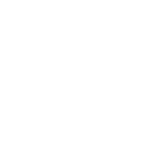 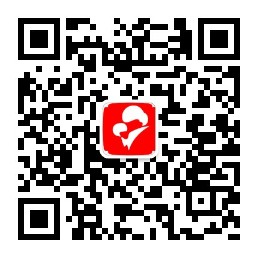 联系电话（传真）：0570－7019289 